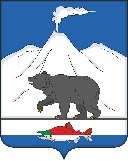 СОБРАНИЕ ДЕПУТАТОВ ОЗЕРНОВСКОГО ГОРОДСКОГО ПОСЕЛЕНИЯ2-я сессия 4-го созываРЕШЕНИЕ № 15п. Озерновский                                                                                 «14» декабря 2020г.О принятии решения «О внесении изменений в Положение «О муниципальных должностях в Озерновском городском поселении»	Рассмотрев проект решения «О внесении изменений в Положение «О муниципальных должностях в Озерновском городском поселении» руководствуясь положениями Трудового кодекса Российской Федерации, Федеральных законов от 06.10.2003 №131 «Об общих принципах организации местного самоуправления в Российской Федерации», от 02.03.2007 №25-ФЗ «О муниципальной службе в Российской Федерации», Законом Камчатского края от 04.05.2008 №59 «О муниципальных должностях в Камчатском крае», Уставом Озерновского городского поселения, в целях детального приведения в соответствие с требованиями Законов Камчатского края от 30.04.2020 № 459 «О муниципальных должностях в Камчатском крае», от 07.11.2019 №393 «О внесении изменений в отдельные законодательные акты Камчатского края по вопросам противодействия коррупции», от 25.06.2020 № 483 «О внесении изменений в отдельные законодательные акты Камчатского края и признании утратившими силу отдельных положений законодательных актов Камчатского края в связи с созданием вновь образованного муниципального образования - Алеутский муниципальный округ в Камчатском крае», Постановления Губернатора Камчатского края от 19.12.2019 №102 «О внесении изменений в Постановление Губернатора Камчатского края от 29.11.2013 №137 «Об отдельных вопросах ежемесячного вознаграждения лиц, замещающих государственные должности Камчатского края, и ежемесячного денежного содержания государственных гражданских служащих Камчатского края», Постановления Правительства камчатского края от 12.05.2020 №185-П «О внесении изменения в приложение к постановлению Правительства камчатского края от 09.12.2019 №512-П «Об установлении нормативов формирования расходов на оплату труда депутатов, выборных должностных лиц местного самоуправления, осуществляющих свои полномочия на постоянной основе, муниципальных служащих и содержание органов местного самоуправления муниципальных образований в Камчатском крае на 2020 год», Собрание депутатов Озерновского городского поселения РЕШИЛО:Принять Решение «О внесении изменений в Положение «О муниципальных должностях в Озерновском городском поселении, утвержденное решением Собрания депутатов Озерновского городского поселения от 12.12.2019 № 163».Направить принятое решение главе Озерновского городского поселения, для его подписания и официального опубликования (обнародования).Настоящее решение вступает в силу после дня его официального опубликования (обнародования).Председатель Собрания депутатовОзерновского городского поселения                                                         О.Н. ТюжакаевСОБРАНИЕ ДЕПУТАТОВ ОЗЕРНОВСКОГО ГОРОДСКОГО ПОСЕЛЕНИЯРЕШЕНИЕот 14 декабря 2020г. № 6О внесении изменений в Положение «О муниципальных должностяхв Озерновском городском поселении»принято решением Собрания депутатов Озерновского городского поселения от «14»декабря 2020г. №15Статья 1. Внести в Положение «О муниципальных должностях в Озерновском городском поселении» (далее – Положение), утвержденное Решением Собрания депутатов Озерновского городского поселения от 12.012.2019 № 163, следующие изменения:1. Часть 6 статьи 1 изложить в новой редакции:«6. Лица, замещающие муниципальные должности, обязаны соблюдать ограничения, запреты, исполнять обязанности, которые установлены Федеральным законом от 25.12.2008 №273-ФЗ «О противодействии коррупции» (далее - Федеральный закон «О противодействии коррупции»),  другими федеральными законами и законом Камчатского края «от 04.05.2008 №59 «О муниципальных должностях в Камчатском крае». Полномочия лиц, замещающих муниципальные должности, прекращаются досрочно в случае несоблюдения ограничений, запретов, неисполнения обязанностей, установленных Федеральным законом «О противодействии коррупции», Федеральным законом от 03.12.2012 №230-ФЗ «О контроле за соответствием расходов лиц, замещающих государственные должности, и иных лиц их доходам», Федеральным законом от 07.05.2013 №79-ФЗ «О запрете отдельным категориям лиц открывать и иметь счета (вклады), хранить наличные денежные средства и ценности в иностранных банках, расположенных за пределами территории Российской Федерации, владеть и (или) пользоваться иностранными финансовыми инструментами», если иное не предусмотрено Федеральным законом «Об общих принципах организации местного самоуправления в Российской Федерации».Порядок предварительного уведомления Губернатора Камчатского края лицами, замещающими муниципальные должности в Камчатском крае и осуществляющими свои полномочия на постоянной основе, предусмотренного пунктом 2 части 3.5 статьи 12.1 Федерального закона «О противодействии коррупции», устанавливается согласно приложению к настоящему Решению.»2. Дополнить  статьей 2.1 следующего содержания:«Статья 2.1. Применение мер ответственности к депутату, члену выборного органа местного самоуправления, выборному должностному лицу местного самоуправления, представившим недостоверные или неполные сведения о своих доходах, расходах, об имуществе и обязательствах имущественного характера, а также сведения о доходах, расходах, об имуществе и обязательствах имущественного характера своих супруги (супруга) и несовершеннолетних детей, если искажение этих сведений является несущественным1. К депутату, члену выборного органа местного самоуправления, выборному должностному лицу местного самоуправления, представившим недостоверные или неполные сведения о своих доходах, расходах, об имуществе и обязательствах имущественного характера, а также сведения о доходах, расходах, об имуществе и обязательствах имущественного характера своих супруги (супруга) и несовершеннолетних детей, если искажение этих сведений является несущественным, могут быть применены меры ответственности, предусмотренные частью 7.3-1 статьи 40 Федерального закона «Об общих принципах организации местного самоуправления в Российской Федерации» (далее в настоящей статье - меры ответственности).2. Решение о применении меры ответственности принимается органом местного самоуправления Озерновского городского поселения, уполномоченным принимать соответствующее решение, в порядке, определенном муниципальным правовым актом, на основании:1) доклада о результатах проверки достоверности и полноты сведений о доходах, расходах, об имуществе и обязательствах имущественного характера, представленных депутатом, членом выборного органа местного самоуправления, выборным должностным лицом местного самоуправления (далее - проверка), проведенной Главным управлением государственной службы Губернатора и Правительства Камчатского края;2) рекомендаций Комиссии по координации работы по противодействию коррупции в Камчатском крае в случае, если доклад о результатах проверки направлялся в указанную комиссию;3) объяснений депутата, члена выборного органа местного самоуправления, выборного должностного лица местного самоуправления;4) иных материалов.3. Меры ответственности применяются не позднее одного месяца со дня поступления информации о выявлении факта представления депутатом, членом выборного органа местного самоуправления, выборным должностным лицом местного самоуправления недостоверных или неполных сведений о своих доходах, расходах, об имуществе и обязательствах имущественного характера, а также сведений о доходах, расходах, об имуществе и обязательствах имущественного характера своих супруги (супруга) и несовершеннолетних детей (не считая периода временной нетрудоспособности указанного лица, пребывания его в отпуске, служебной командировке, а также времени проведения проверки и рассмотрения ее материалов Комиссией по координации работы по противодействию коррупции в Камчатском крае в случае, если доклад о результатах проверки направлялся в указанную комиссию).4. Копия акта о применении к депутату, члену выборного органа местного самоуправления, выборному должностному лицу местного самоуправления меры ответственности вручается указанному лицу под расписку в течение 5 дней со дня его издания.5. Орган местного самоуправления Озерновского городского поселения уведомляет Губернатора Камчатского края о принятии решения о применении меры ответственности к депутату, члену выборного органа местного самоуправления, выборному должностному лицу местного самоуправления в письменной форме в течение 3 рабочих дней со дня принятия этого решения.»3. Приложение №3 изложить в новой редакции согласно Приложения №1 к настоящему Решению.4. Дополнить Приложением №4 согласно Приложения №2 к настоящему Решению.Статья 2. Настоящее Решение вступает в силу после дня его официального опубликования (обнародования), кроме пункта 3 статьи 1.	Пункт 3 статьи 1 вступает в силу после дня его официального опубликования (обнародования) и распространяется на правоотношения, возникшие с 1 октября 2020 года.Глава Озерновского городского поселения                                             В.В. ПетровПриложение №1 к Решению Собрания депутатов Озерновского городского поселенияот 14.12.2020 2020 № 15Приложение № 3к Положению «О муниципальных должностях в Озерновском городском поселении», утвержденному решением Собрания депутатов Озерновского городского поселения от «12» декабря  2019г. № 163Нормативы для установления размеров должностного оклада, ежемесячного денежного поощрения и ежемесячной надбавки к должностному окладу за особые условия муниципальной работы лиц, замещающих муниципальные должности в  Озерновском городском поселении  Приложение №2 к Решению Собрания депутатов Озерновского городского поселенияот 14.12.2020 2020 № 15Приложение № 4к Положению «О муниципальных должностях в Озерновском городском поселении», утвержденному решением Собрания депутатов Озерновского городского поселения от «12» декабря  2019г. № 163  Порядок 
предварительного уведомления Губернатора Камчатского края лицами, замещающими муниципальные должности в Камчатском крае и осуществляющими свои полномочия на постоянной основе1. Настоящий Порядок определяет в соответствии с пунктом 2 части 3.5 статьи 12.1 Федерального закона от 25.12.2008 N 273-ФЗ «О противодействии коррупции» процедуру предварительного уведомления Губернатора Камчатского края лицами, замещающими муниципальные должности в Озерновском городском поселении и осуществляющими свои полномочия на постоянной основе (далее - лица, замещающие муниципальные должности), об участии на безвозмездной основе в управлении некоммерческой организацией (кроме участия в управлении политической партией, органом профессионального союза, в том числе выборным органом первичной профсоюзной организации, созданной в органе местного самоуправления, аппарате избирательной комиссии муниципального образования, участия в съезде (конференции) или общем собрании иной общественной организации, жилищного, жилищно-строительного, гаражного кооперативов, товарищества собственников недвижимости) (далее - участие в управлении некоммерческой организации).2. Лицо, замещающее муниципальную должность, может участвовать в управлении некоммерческой организацией, если это не повлечет за собой конфликт интересов.3. Уведомление об участии в управлении некоммерческой организацией (далее - уведомление) составляется лицом, замещающим муниципальную должность, планирующим участие на безвозмездной основе в управлении некоммерческой организацией, в письменной форме согласно Приложению к настоящему Порядку и представляется лично в Главное управление государственной службы Губернатора и Правительства Камчатского края (далее - Управление государственной службы).К уведомлению прилагаются копии учредительных документов некоммерческой организации, в управлении которой лицо, замещающее муниципальную должность, планирует участвовать.В случае невозможности представить уведомление и прилагаемые к нему документы лично лицо, замещающее муниципальную должность, направляет их посредством почтовой связи с уведомлением о вручении и описью вложения.Уведомление и прилагаемые к нему документы представляются отдельно в отношении каждой некоммерческой организации, в управлении которой лицо, замещающее муниципальную должность, планирует участвовать.4. Управление государственной службы регистрирует уведомление и прилагаемые к нему документы в день их поступления и представляет уведомление и прилагаемые к нему документы Губернатору Камчатского края в течение 3 рабочих дней со дня их регистрации.5. Копии уведомления и прилагаемых к нему документов в течение 7 рабочих дней со дня их регистрации направляются Управлением государственной службы в соответствующий орган местного самоуправления муниципального образования в Камчатском крае, аппарат избирательной комиссии муниципального образования в Камчатском крае.6. Уведомление и прилагаемые к нему документы приобщаются к личному делу лица, замещающего муниципальную должность.Приложение 
к Порядку предварительного уведомления 
Губернатора Камчатского края лицами, замещающими 
муниципальные должности в Камчатском крае и осуществляющими
свои полномочия на постоянной основеФорма уведомленияГубернатору Камчатского края
___________________________________________
(фамилия, имя, отчество Губернатора Камчатского края)
____________________________________________
(фамилия, имя, отчество, замещаемая муниципальная должность,
адрес места жительства, контактный телефон)Уведомление 
лица, замещающего муниципальную должность в Озерновском городском поселении и осуществляющего свои полномочия на постоянной основе, об участии в управлении некоммерческой организациейВ соответствии с пунктом 2 части 3.5 статьи 12.1 Федерального закона от 25.12.2008 N 273-ФЗ «О противодействии коррупции», Законом Камчатского края от 04.05.2008 № 59 «О муниципальных должностях в Камчатском крае» уведомляю об участии на безвозмездной основе в управлении некоммерческой организацией _______________________________________________________________________________(организационно-правовая форма, наименование некоммерческой организации, сведения о месте ее нахождения, государственной регистрации некоммерческой организации)на срок ________________________________________________________________________(срок, в течение которого планируется участие в управлении некоммерческой организации)Участие в управлении некоммерческой организацией:____________________________________________________________________ __(наименование органа управления некоммерческой организации, в состав которого будет входить или который будет возглавлять лицо, замещающее муниципальную должность, полномочия указанного органа)Участие в управлении указанной некоммерческой организацией будет осуществляться мною в свободное от выполнения должностных обязанностей время и не приведет к возможности возникновения конфликта интересов при исполнении должностных обязанностей.К уведомлению прилагаю:1. ____________________________________________________________________2. _____________________________________________________________________3. _____________________________________________________________________«____» _____________ 20 г.                                                                                                    (подпись, расшифровка подписи)Наименование должностейРазмер должностного оклада                                   (в рублях)Размер ежемесячного денежного поощрения (количество должностных окладов в месяц)Размер ежемесячной надбавки к должностному окладу за особые условия муниципальной работы (в процентах к должностному окладу)Глава Озерновского городского поселения11 0634,0100Председатель Собрания депутатов Озерновского городского поселения, осуществляющий свои полномочия на постоянной основе11 0634,0100